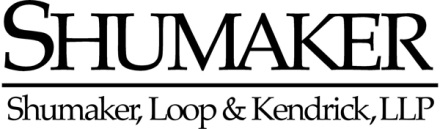 ATTORNEY-CLIENT/WORK PRODUCT PRIVILEGED INFORMATIONRobinhood Class Action QuestionnaireThank you for reaching out regarding the class action filed by our firm against Robinhood.  We look forward to vigorously pursuing the class’ claims against Robinhood. At this early stage you do not need to take any action to join this class action. We appreciate your time in answering the questionnaire, as it will help us to gather facts against Robinhood and also provide us with your contact information so that we can keep you abreast of developments in the case and contact you as needed.  The below information will be kept confidential and is protected by the attorney-client privilege. Contact InformationName: Home Address:Email: Phone Number: Claim InformationDate Robinhood Downloaded: Please note which of the following stocks you were holding on January 28, 2021 and the number of shares you owned in each:GME:AMC:EXPR:GNUS:KOSS:NAKD:NOK:SNDL:Other restricted stock(s) __________________________________________________.Please describe any open orders that were cancelled by Robinhood on January 29:Company(ies) to be traded:Type of Security (Stock, Option): Type of Order (Buy, Sell; Market, Limit):If limit order, price set as the limit:Estimated Loss: Please describe any loss with as much detail as possible:Additional Comments (if you have screenshots, please copy and paste them below):